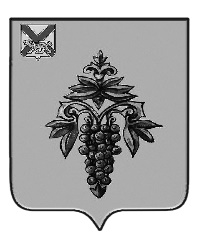 ДУМА ЧУГУЕВСКОГО МУНИЦИПАЛЬНОГО ОКРУГА Р Е Ш Е Н И ЕПринято Думой Чугуевского муниципального округа«24» апреля 2024 годаСтатья 1.Утвердить отчет об исполнении бюджета Чугуевского муниципального округа за 2023 год по доходам в сумме 1 358 257 499,02 рублей по расходам в сумме 1 371 854 385,41 рублей с превышением расходов над доходами в сумме 13 596 886,39 рублей.Статья 2.Утвердить показатели доходов бюджета Чугуевского муниципального округа за 2023 год по кодам доходов классификации доходов бюджетов согласно приложению 1 к настоящему решению.Статья 3.Утвердить показатели расходов бюджета Чугуевского муниципального округа за 2023 год в ведомственной структуре расходов бюджетов согласно приложению 2 к настоящему решению.Статья 4.Утвердить показатели расходов бюджета Чугуевского муниципального округа за 2023 год по разделам и подразделам, целевым статьям и видам расходов в соответствии с  функциональной классификацией расходов бюджетов согласно приложению 3 к настоящему решению.Статья 5.Утвердить показатели расходов бюджета Чугуевского муниципального округа по муниципальным программам Чугуевского муниципального округа и непрограммным направлениям деятельности за 2023 год согласно приложению 4 к настоящему решению.Статья 6.Утвердить показатели источников финансирования дефицита бюджета Чугуевского муниципального округа за 2023 год по кодам классификации источников финансирования дефицитов бюджетов согласно приложению 5 к настоящему решению.Статья 7.Утвердить показатели исполнения ассигнований резервного фонда администрации Чугуевского муниципального округа за 2023 год согласно приложению 6 к настоящему решениюСтатья 8.Утвердить показатели исполнения ассигнований резервного фонда администрации Чугуевского муниципального округа по ликвидации чрезвычайных ситуаций природного и техногенного характера к годовому отчету за 2023 год согласно приложению 7 к настоящему решению.Статья 9.Настоящее решение вступает в силу со дня его официального опубликования.Глава Чугуевскогомуниципального округа								Р.Ю. Деменев«26» апреля 2024 года№ 583 – НПА Об исполнении бюджета Чугуевского муниципального округа за 2023 год